STEPHEN JAMES UDOROH RESUME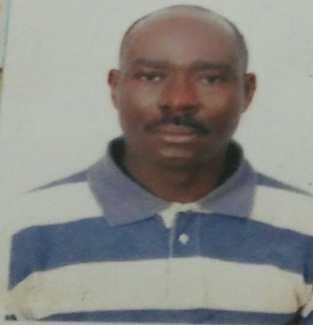 GENERAL INFORMATIONName:					STEPHEN JAMES UDOROHGender:				MaleDate of Birth:			July 17, 1965Nationality:				NigerianYears of Working Experience:	29 YearsPlace of Residence:			5 AkpanIba Lane, Atan, Uyo, Akwa Ibom State, Nigeria.Education:				Higher DiplomaMajor:				Petroleum Resources Distribution Management Foreign Language:			English (Reading and Writing Fluently)Past Work Positions:	Driller, Trainer, Assistant Driller, Sample Taker, Derick Man, Floor Man, Mud Man and Roustabout.E-mail:	mercythrone65@gmail.comTelephone (Home):	+2348033389673	        (Cell Phone):		+2349033848565EDUCATION QUALIFICATION	INTERNATIONAL INSTITUTE OF AVIATION & BUSINESS STUDIESUYO, AKWA IBOM STATE, NIGERIA.SECONDARY SCHOOL UKAM, MKPAT ENIN, LOCAL GOVERNMENT AREA,  AKWA IBOM STATE.PROFESSIONAL CERTIFICATESWELL CAP 		2015-2017PETROLEUM SAFETY MANAGER (PSM) – DRILLING AND SERVICING (IASP) OCUPATIONAL SAFETY AND HEALTH ADVANCED DIPLOMA30 HOUR PETROLEUM SAFETY TRAINING DRILLING AND SERVICING (IASP)ACCIDENT INVESTIGATIONHYDROGEN SULPHIDE SAFETYAUTHORISED GAS TESTER/ CONFINED SPACE ENTRY PETROLEUM (OIL/GAS INDUSTRY)SLIPS, TRIPS AND FALLSSLINGS AND HOISTINTERNATIONAL WORKING EXPERIENCEEMPLOYER:				DALMA GULF DRILLING. CO., SAUDI ARABIA.POSITION:				L.R-216 Driller/TrainerDURATION: 				2015-2016RIG TYPE:				1500hp Land RigDrilling Gas and Oil Wells For Saudi Aramco.TOP-DRIVE DETAILS:		TDS 11SA (NOV.)  EMPLOYER:				Dalma Gulf Drilling. Co., Saudi Arabia.POSITION:				L.R- 11  Driller/TrainerDURATION: 				2008-2015RIG TYPE:				1500hp joy stick land rigDrilling gas and oil wells for Saudi Aramco.TOP-DRIVE DETAILS:		TDS 11SA (NOV.)  RESPONSIBILITY:	My duty was to train and supervise rig personnel for delivery of their specific duties as well as prepare work orders that ensures compliance to company’s policies.EMPLOYER:				DALMA GULF DRILLING. CO., SAUDI ARABIA.POSITION:				L.R-14   DrillerDURATION: 				2007 – 2008RIG TYPE:				L.R. 14 2000hp Touch Screen/Joy Stick Land RigDrilling Gas and Oil wells for Saudi Aramco.TOP-DRIVE DETAILS:		TDS 11SA (NOV.)  EMPLOYER:				DALMA GULF DRILLER CO., SAUDI ARABIA.POSITION:				L.R-14  Assistant DrillerDURATION: 				2006 – 2007RIG TYPE:				L.R. 14 2000hp Touch Screen/Joy Stick Land RigDrilling Gas and Oil Wells For Saudi Aramco.OPERATION:				Drilling, Completing and Work Over Of Oil WellsTOP-DRIVE DETAILS:		TDS 11SA (NOV.)DOMESTIC WORK EXPERIENCE:EMPLOYER:				ZPEB 70156, NIGERIAPOSITION:				DrillerDURATION: 				2005 – 2006RIG TYPE:				2000hp Land Drilling RigDrilling Gas and Oil Wells.DRAW WORKS (HP):		2000hp, 70d Bomco Electrical Draw WorksTOP-DRIVE DETAILS:		TDS 11SA (VARCO)EMPLOYER:				KCA DEUTAG RIG T-26APOSITION:				Assistant DrillerDURATION: 				2002 – 2004RIG TYPE:				2000hp Land Drilling Rig. (T-26a)TOP-DRIVE DETAILS:		VARCO TDS-11-SAEMPLOYER:				KCA DEUTAGPOSITION:				Derrick Man, Floor Man, Sample TakerDURATION: 				1990 – 2002RIG TYPE:				2000hp Land Drilling Rig. (T-26a)TOP-DRIVE DETAILS:		VARCO TDS-11-SAEMPLOYER:				KCA DEUTAGPOSITION:				Mud ManDURATION: 				1989 – 1990RIG TYPE:				3000hp Land Drilling Rig. (T-51)TOP-DRIVE DETAILS:		VARCO TDS-11-SAEMPLOYER:				KCA DEUTAGPOSITION:				RoustaboutDURATION: 				1988 – 1989RIG TYPE:				2000hp Land Drilling Rig. (T-40)TOP-DRIVE DETAILS:		VARCO TDS-11-SAPROFESSIONAL SKILLSWith 29 years of working experience on 3000hp, 2000hp, and 1500, rigs has given me wealth of experiences in drilling, completion, work over, and well servicing operations on both mechanical and electrical rigs. It has also exposed me to deep well drilling (vertical, horizontal, directional and multi-lateral wells) with different types of drilling fluids such as water base and oil base drilling fluid (synthetic, invert, and crude) drilling fluids.My international exposure makes me adaptable to harsh working conditions such as desert operations. My experiences in conventional mechanical and electrical rigs, joysticks, touch screen, cyber and auto-drill systems are also advantages.Good crew management and sound understanding and management of down hole problems, good communication and reporting skills make me a good choice.My safety training keeps me and my crew safe and accident free operations, thereby improving my interpersonal relationships and the ability to work with different international petroleum company policies and regulations.